VSTUPNÍ ČÁSTNázev moduluZáklady písemného projevu v anglickém jazyceKód moduluCJ-m-3/AC02Typ vzděláváníVšeobecné vzděláváníTyp moduluvšeobecně vzdělávacíVyužitelnost vzdělávacího moduluKategorie dosaženého vzděláníH (EQF úroveň 3)Vzdělávací oblastiCJ - Cizí jazykyKomplexní úlohaObory vzdělání - poznámkyDélka modulu (počet hodin)36Poznámka k délce moduluPlatnost modulu od30. 04. 2020Platnost modulu doVstupní předpokladyVstupním předpokladem je osvojení odpovídajících očekáváných výstupů RVP ZV v oblasti Jazyk a jazyková komunikace.Modul je využíván v součinnosti se vzdělávacími moduly pro ostatní dovednosti: reading, speaking, interaction,  listening. Vstupní úrověň se předpokládá v souladu s RVP ZV pro první cizí jazyk A2. V případě užití modulu pro další cizí jazyk se předpokládá vstupní úroveň A1.JÁDRO MODULUCharakteristika moduluCílem modulu je uvést žáky do základů písemné komunikace v cílovém jazyce. Žáci si osvojí základy písemného projevu, seznámí se s nejběžnějšími typy písemných útvarů krátkého i delšího rozsahu. Naučí se rozlišovat znaky formální a neformální komunikace a náležitě je využívat ve vlastním písemném projevu. Osvojí si všeobecnou strukturu písemnosti a typické fráze pro ten který písemný útvar. Žák bude aktivně pracovat s ukázkovými texty a zároveň bude schopen vytvořit texty nejběžněji užívané v písemném styku.Očekávané výsledky učeníŽák:rozlišuje mezi formální a neformální korespondencíužívá fixní fráze a náležité spojovací výrazy typické pro formální i neformální písemný projevstrukturuje vhodně textpoužívá odpovídající formální náležitosti pro konkrétní písemný útvarvypracovává písemnosti krátkého i delšího rozsahuObsah vzdělávání (rozpis učiva)Obsahem modulu je rozvoj dovedností z oblasti písemné komunikace. Jsou představeny základní strategie potřebné pro vytvoření písemný útvarů užívaných v běžné písemné komunikaci (např. krátký vzkaz, neformální e-mail, formální dopis) s odpovídajícími formálními náležitostmi. Důraz je kladen na osvojení klíčových frází a obratů očekávaných v daném písemném útvaru.Učební činnosti žáků a strategie výukypráce s autentickými materiály (písemnosti různého charakteru)řízená diskuze k uvedení do problematiky a k aktivnímu řešení problémupráce s pracovními listy (osvojování si klíčových frází)zpracování písemných útvarů krátkého i dlouhého rozsahuzpracování písemných útvarů formálního a neformálního charakteruindividuální práce při vypracovávání vlastních textůZařazení do učebního plánu, ročníkVÝSTUPNÍ ČÁSTZpůsob ověřování dosažených výsledkůPrůběžně je prováděno hodnocení formativního i sumativního charakteru.a) aktivně rozlišuje mezi formální a neformální korespondencíověřováno prostřednictvím souboru úlohb) užívá fixní fráze a náležité spojovací výrazy typické pro formální i neformální písemný projevověřováno pomocí pracovních listůc) strukturuje vhodně textověřováno prostřednictvím souboru úlohd) používá odpovídající formální náležitosti pro ten který písemný útvarověřováno prostřednictvím souboru úlohe) zpracovává písemnosti krátkého a delšího rozsahuověřováno prostřednictvím cvičných textůModul je zakončen vypracováním závěrečné písemné práce ve složení 1 krátký text, 1 dlouhý text, přičemž jeden z textů náleží do neformálního písemného projevu a druhý do projevu formálního.Kritéria hodnoceníDoporučené hodnocení pro testovou část (pracovní listy):100–85 % – výborný84–70 % – chvalitebný69–55 % – dobrý54–40 % – dostatečný39–0 % – nedostatečnýDoporučené hodnocení jednotlivých písemných prací:splnění zadání (typ písemnosti, rozsah, požadované informace)  organizace a návaznost textu (odstavce, spojovací výrazy)slovní zásoba (správnost a rozsah)gramatika (správnost a rozsah)Každé ze čtyř kritérií je hodnoceno 3 body, výsledná škála:12–11 bodů – výborný10–9 bodů – chvalitebný     8–7 bodů – dobrý 6–5 bodů – dostatečný 4–0 bodů – nedostatečnýModul je splněn, pokud žák úspěšně splní závěrečnou písemnou práci.Doporučená literaturaJazykové učebnice běžně užívané ve výuce (např. edice Real Life nakladatelství Longman)PoznámkyDoporučuje se vhodný výběr textů vzhledem k danému oboru a ročníku vzdělávání.Jazyková dovednost writing úzce souvisí s ostatními jazykovými dovednostmi – speaking, reading, listening. Doporučuje se absolvování ostatních modulů těchto jazykových dovedností.Obsahové upřesněníVV - Všeobecné vzděláváníMateriál vznikl v rámci projektu Modernizace odborného vzdělávání (MOV), který byl spolufinancován z Evropských strukturálních a investičních fondů a jehož realizaci zajišťoval Národní pedagogický institut České republiky. Autorem materiálu a všech jeho částí, není-li uvedeno jinak, je Alena Janurová. Creative Commons CC BY SA 4.0 – Uveďte původ – Zachovejte licenci 4.0 Mezinárodní.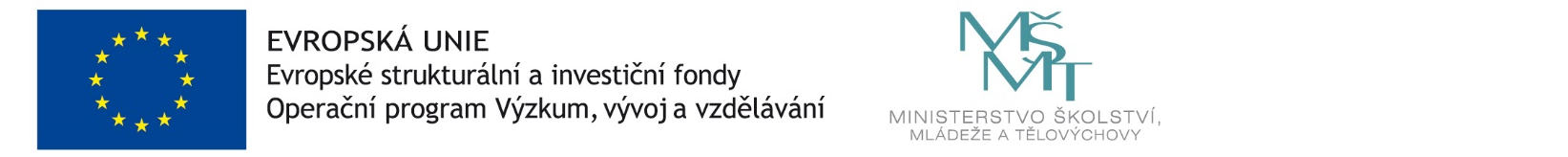 